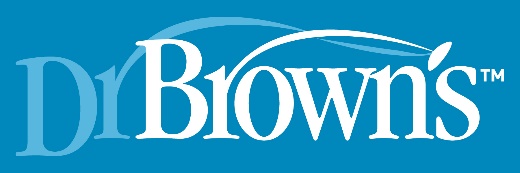 
LA DENTIZIONE DEL NEONATO ED I MASSAGGIAGENGIVEImpariamo a riconoscere tempestivamente i sintomi della dentizione per offrire al piccolo il sollievo immediato di cui ha bisognoLa dentizione dei bambini è un processo lungo e complesso, che inizia durante il loro primo anno di vita: in questo arco di tempo (che varia da neonato a neonato) i primi a spuntare saranno i due incisivi inferiori centrali, cui seguiranno gli incisivi superiori, i due laterali inferiori e i due laterali superiori. Per arrivare al completamento della dentizione da latte, invece, bisognerà aspettare almeno i 30 mesi, quando, con i molari e i 4 canini si arriverà ai 20 denti da latte che saranno poi sostituiti dai denti permanenti tra i 6 e i 14 anni.La prima fase della dentizione, quindi, rappresenta spesso un momento di notevole stress per i neonati e non sempre chi li circonda è in grado di rendersene conto tempestivamente, in modo da alleviare dolori e fastidi.Ci sono, tuttavia, una serie di segnali che possono indicare l’inizio del processo ed è importante tenerne conto:gengive gonfie e arrossateaumento della salivazione, che porta il neonato a sbavare molto di piùpresenza di feci più morbide (anche perché causate dalla maggior salivazione)perdita dell'appetito o vero e proprio rifiuto del ciboumore irritabiledifficoltà a prendere sonno, riduzione del sonno e sonno disturbatotendenza a mettere le manine in bocca anche in modo compulsivo La presenza di tutti o alcuni di questi comportamenti indica che il neonato è ormai entrato nella prima fase della dentizione ed è perciò necessario adottare alcuni accorgimenti che, oltre a favorire l’uscita del dentino, potranno aiutare il piccolo ad alleggerire il dolore o il prurito sulla gengiva e a rasserenarsi.  In particolare, i massaggia gengive da strofinare avanti e indietro lungo le gengive sono “giocattolini” da dentizione che possono rivelarsi un vero toccasana per il nostro piccolo. E Dr. Brown’s, azienda americana che continua a innovare e sviluppare prodotti per il benessere e la sicurezza dei neonati, ha realizzato diversi modelli di massaggiagengive, con forme maneggevoli e diversi colori, molto stimolanti per la curiosità del bambino. I massaggiagengive Dr. Brown’s sono in silicone, un materiale atossico, molto resistente, che non si rovina nonostante i morsi frequenti e che, visto l’impiego, risulta più facile da lavare ed igienizzare.Inoltre, possono essere messi nel congelatore prima di essere utilizzati e, visto che il freddo, restringendo i vasi sanguigni dilatati dall’infiammazione, risulta essere un buon anestetico, dare al bambino un anello da dentizione gelato è un ottimo modo per assicurargli un sollievo immediato.www.drbrowns.it Dr. Brown’s è un marchio registrato della Handi-Craft Company, azienda americana che fornisce prodotti per l'alimentazione del bambino. Le linee di biberon, prodotti per l'allattamento al seno, ciucci, massaggiagengive e prodotti per l'alimentazione solida di Dr. Brown sono apprezzate per la loro tecnologia e funzionalità. Questi prodotti hanno vinto numerosi premi e riconoscimenti da parte dei consumatori, tra i quali biberon n. 1 più venduta in America, biberon n. 1 consigliato dai pediatri e 15 premi Fit Pregnancy e Baby Best Awards consecutivi, sempre per i biberon. I prodotti Dr. Brown sono disponibili presso i negozi specializzati per bambini, le farmacie e i rivenditori online in tutto il mondo. Distributore per l’Italia dei prodotti Dr. Brown’s è l’azienda Giaquinto Srl.________________________________________________________________________________________________UFFICIO STAMPA - BRANDMAKER Marinella Proto Pisani cell.3397566685 - Valentina Casertano cell.3391534498 tel. 0815515442 - press@brandmaker.it